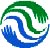 Sullivan County Soil & Water Conservation District                                    64 Ferndale-Loomis Road      Liberty, NY 12754
                                            (845)292-6552         Fax (845)295-9073Sullivan County Soil & Water Conservation DistrictBoard of Directors MeetingJune 11, 2018MinutesI.    Call to Order:  Chairman Hughson called the regular business meeting of the Sullivan              County Soil & Water Conservation District Board of Directors to order at 8:00 p.m. Board members present –	   Wilfred Hughson, Chairman          Robert Kaplan, Vice Chairman				   Gene Benson, Treasurer	          John Gorzynski, Member		                                                                                                  Harold Russell, Member	          Nadia Rajsz, LegislatorBoard members absent –     Mark, McCarthy, Legislator                      Agency representatives: –	   Lisa Schick, SWCD		          Melinda Meddaugh, CCEII.    MINUTES:  J. Gorzynski made a motion to accept the minutes from the May 14, 2018 board         meeting, R. Kaplan seconded, the motion was passed and carried.III.  WRITTEN & VERBAL REPORTS:  See attached written reports.       M. Meddaugh (CCE):Will have a Beginner Farmer workshop at Gorzynski Farms on Wednesday, June 13th.NYCAM will hold a chemical safety training at the Hudson Valley Fois Gras on June 21 Will have public hearing for the Ag District on June 19th.  There are two farms that want to be included.IDA approved Hudson Valley Ag Development Corporation to hire a consultant to work with Sullivan County dairy farmers. IV.  OLD BUSINESS:  Neversink/Rondout Grant:   See written reportThe LaFever/SCSWCD contracts for the restoration projects were signed.The part-time seasonal intern has started work and will help with the USGS Fish Study.Sullivan County SWCD                June 2018                  Board of Directors Meeting                Page 2    Program Updates:  Fish Program - Bass & Minnow program has about 20 orders to date.  Distribution will be June 30th.  Trout program will start in July.Flood Mitigation Grant:Looked at a few sites within the Town of Rockland, Town of Lumberland/Forestburgh, and Town of Delaware.V.    NEW BUSINESS:   Bank Reconciliation:  The May bank statements were reviewed.  District employees have been visiting sites for flood mitigation and Part C funds.VI.   DISTRICT CLAIMS:  H. Russell made a motion to approve abstracts, bills and pre-approvals, seconded by W. Hughson, the motion was passed and carried. 	 			 2018 – 5B		 $ 40,085.01 2018 – 6A		 $ 72,122.01Bills presented to the Board for pre-approval:  Total - $ 9,359.13 - See breakdown sheetVII.  TREASURER REPORT:   The Profit and Loss and the Balance Sheet were reviewed.  R. Kaplan made a motion to approve the reports, E. Benson seconded, the motion was passed and             carried.  VIII. NEXT MEETING:   Monday, July 9, 2018 at 8:00 p.m.    X.     ADJOURNMENT:   Adjourned at 8:45 p.m. - Motion by J. Gorzynski      	Lisa Schick,							Wilfred Hughson,Program Assistant						Chairman